Exercise  5: Noktaları birleştiriniz, ortaya çıkan hayvanın İngilizcesini yazınız.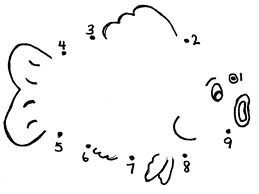 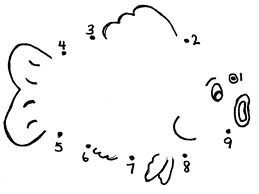 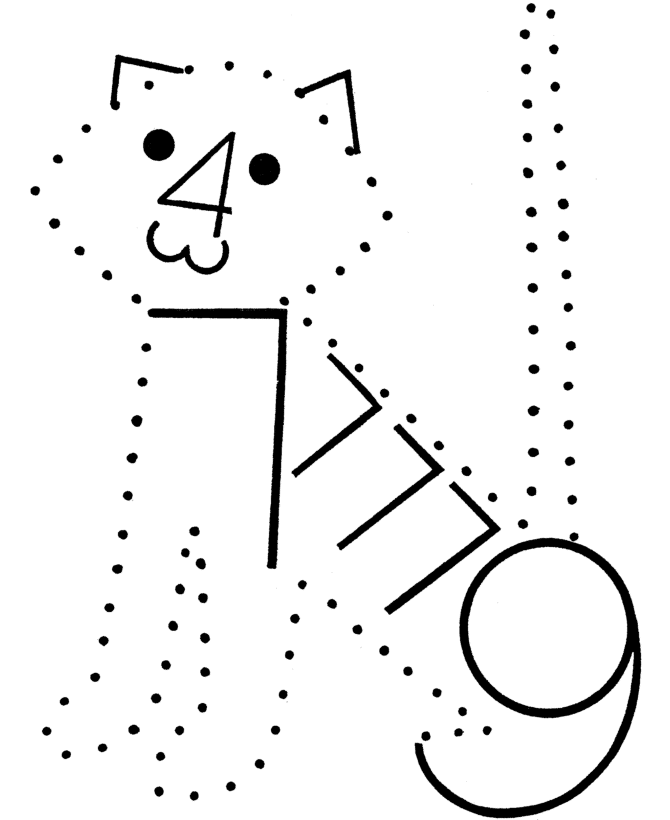 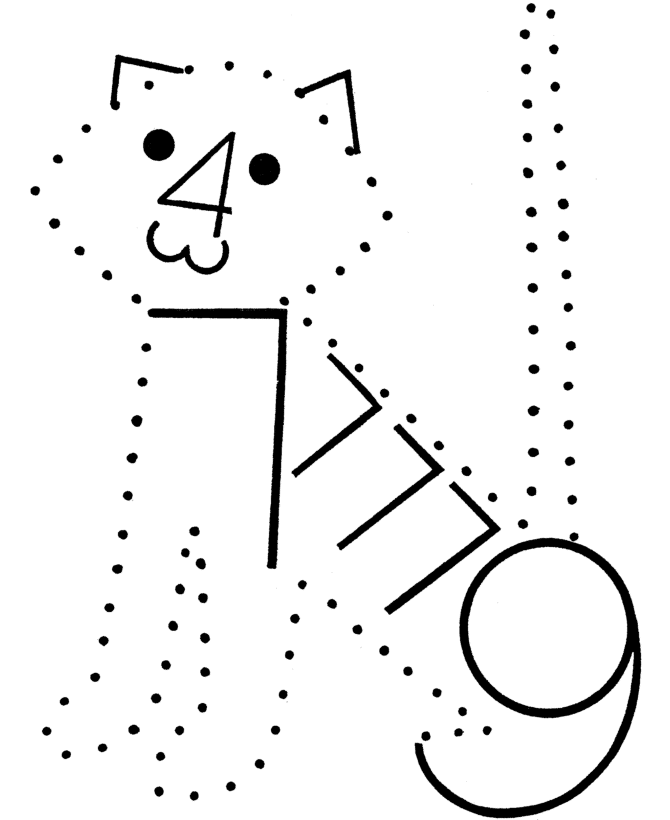 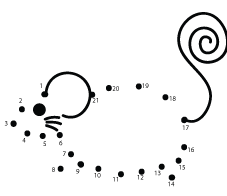 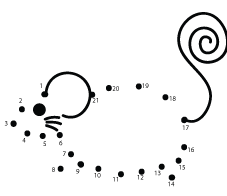 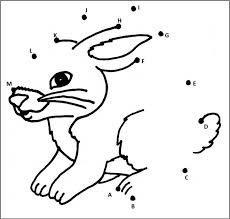 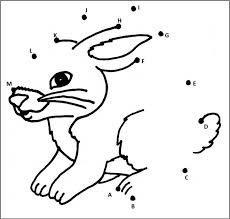 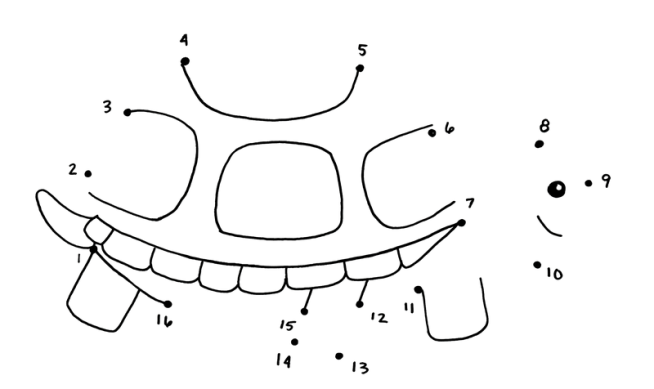 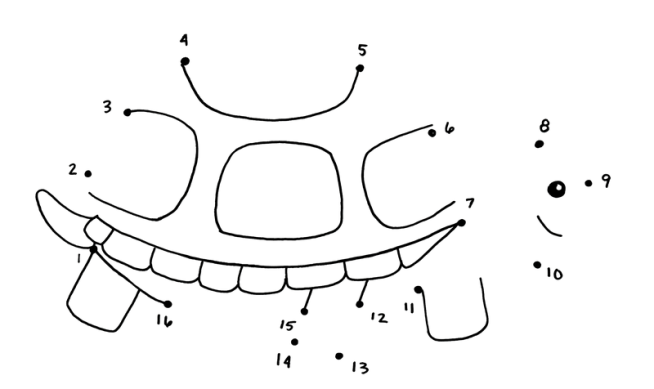 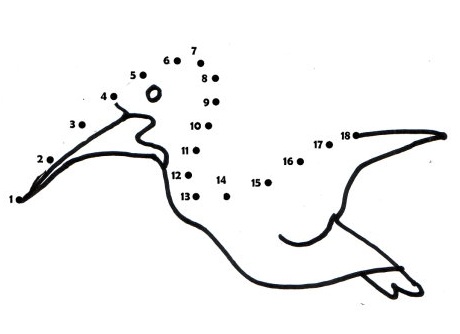 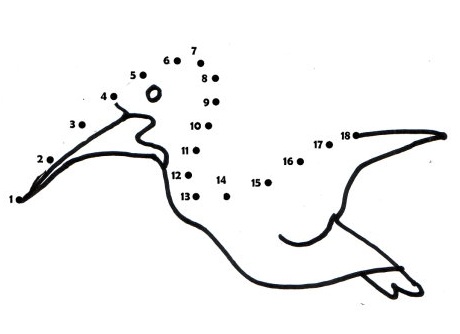 